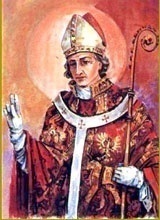 INTENCJE   MSZY   ŚWIĘTYCH11.12. – 17.12.2017INTENCJE   MSZY   ŚWIĘTYCH11.12. – 17.12.2017INTENCJE   MSZY   ŚWIĘTYCH11.12. – 17.12.2017PONIEDZIAŁEK 11.12.PONIEDZIAŁEK 11.12.7.00+ Weronikę  Pochopień        /pogrz./PONIEDZIAŁEK 11.12.PONIEDZIAŁEK 11.12.18.00+ Józefę Mentel 1 r. śm.WTOREK12.12. WTOREK12.12. 7.00+ Halinę Wajdzik               /pogrz./WTOREK12.12. WTOREK12.12. 18.00O zdrowie i błog. Boże dla członkiń Róży św. Maksymiliana i ich rodzinŚRODA  13.12.ŚRODA  13.12.7.00+ Józefa Wątrobę         /pogrz./ŚRODA  13.12.ŚRODA  13.12.18.00+ Franciszka i Michalinę Chrząszcz syna MarianaCZWARTEK14.12.CZWARTEK14.12.7.00+ Helenę  Kubasiak      /pogrz./CZWARTEK14.12.CZWARTEK14.12.18.00+ Grażynę Bachorczyk       /pogrz./PIĄTEK15.12.PIĄTEK15.12.7.00+ Edwarda  Wojtyłko        /pogrz./PIĄTEK15.12.PIĄTEK15.12.18.00+ Ryszarda Kolendę            /pogrz./SOBOTA16.12.SOBOTA16.12.7.00+ Czesławę  Kardaś        /pogrz./SOBOTA16.12.SOBOTA16.12.18.00+ Helenę Barzycką 3 Niedziela ADWENTU17.12.2017 3 Niedziela ADWENTU17.12.2017 7.30+ za dusze w czyśćcu cierpiące3 Niedziela ADWENTU17.12.2017 3 Niedziela ADWENTU17.12.2017 9.30+ Janinę Bargiel 2 r. śm.3 Niedziela ADWENTU17.12.2017 3 Niedziela ADWENTU17.12.2017 11.00ZA PARAFIAN3 Niedziela ADWENTU17.12.2017 3 Niedziela ADWENTU17.12.2017 16.00+ Marię i Antoniego Mikołajek